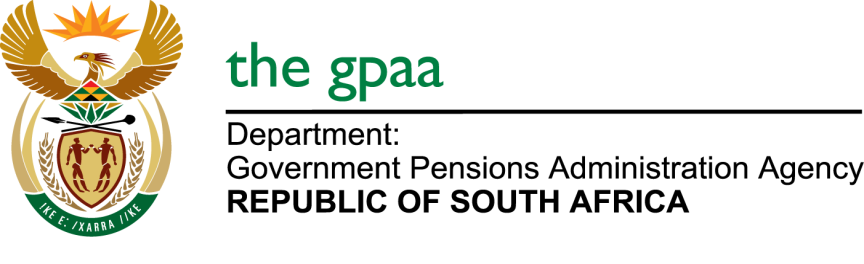 CLOSING DATE: 13 MARCH 2017CANTEEN EQUIPMENT BID GPAA 13/2017NAME OF BIDDERSSavshiv InvestmentAfrican Kaleidoscope EventsMbuso Wemhlaba (Pty) LtdGroup Elihle ccApple BlueMayday Laundry Services (JV) Mulga Trading 99Kgobisa Projects